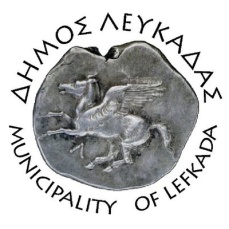 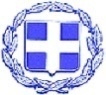 ΕΛΛΗΝΙΚΗ ΔΗΜΟΚΡΑΤΙΑ    ΔΗΜΟΣ ΛΕΥΚΑΔΑΣ  Λευκάδα 6/11/2023ΔΕΛΤΙΟ ΤΥΠΟΥΕπεμβάσεις επισκευής και βελτίωσης του δικτύου ύδρευσης του ΚαστούΜε απόφαση της Οικονομικής Επιτροπής εγκρίθηκε η μελέτη και τα τεύχη δημοπράτησης του έργου «Επισκευή, αποκατάσταση δικτύου ύδρευσης Καστού» με προϋπολογισμό 45.000,00€ με ΦΠΑ, και χρηματοδότηση ΣΑΤΑ 2023.Η μελέτη αφορά επεμβάσεις επισκευής και βελτίωσης του δικτύου ύδρευσης του Καστού με σκοπό και στόχο την αντιμετώπιση της λειψυδρίας, ειδικότερα κατά τους καλοκαιρινούς μήνες.Ειδικότερα οι εργασίες που θα εκτελεσθούν είναι οι κάτωθι:Απόφραξη δικτύου μήκους τριών χιλιόμετρων με ρήψη χημικού διαλύματοςΕπισκευή 22 φρεατίων διαστάσεων 1,85 Χ 1,85μ, καθώς και η κατασκευή οκτώ νέων μεταλλικών καπακιών τα οποία θα τοποθετηθούν στα υφιστάμενα φρεάτιαΕπισκευή 14 φρεατίων διαστάσεων 1,50 Χ 1,50μΗ υλοποίηση της αποκατάστασης του δικτύου είναι αναγκαία και θα πραγματοποιηθεί με κατεπείγουσα διαδικασία.						ΑΠΟ ΤΟ ΔΗΜΟ ΛΕΥΚΑΔΑΣ 